Department of MathematicsQuestion Bank  Academic Year – 2020-21Subject: Human Values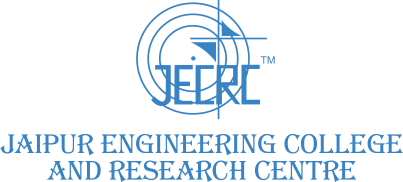 JAIPUR ENGINEERING COLLEGE AND RESEARCH CENTREJECRC Campus, Shri Ram Ki Nangal, Via-Vatika,JaipurCourse OutcomesCourse OutcomesCO1Enable to learn and understand the essential co-relationship  between 'Values' and 'Skills' to ensure persistent happiness and prosperity, which are the primary aspirations of all human beings.CO2Facilitated a holistic developmental perspective towards Self(I), body and Worldly needs; via keeping equity of human values like samman (respect), Vishwas(Trust) and sanyam(control), Swasthya(health) based on a correct understanding of Human reality (Natural Acceptance)and Existence (Experimental validation).CO3Able to understand a holistic understanding of plausible implications of  technology and management models, professional ethics, production system in order to maintain universal ethical human conduct/order (like trust, loyalty) Co-existence human being with nature, and mutually fulfilling human behaviour and enriching interaction with Nature.Question No.1what are the 4 levels of living ?Question No. 2Happiness is composed of two parts,beiefly define them.Question No.3What do you understand by right understanding?Question No 4Explain ‘sadhansampannsukhisamradh’Question No 5 ‘Sukh’ and ‘Suvidha’ cannot replace each other. Explain..Question No 6What is ‘Sanyam’?Question No 7What are the four components to protect the body?Question No 8what is the need of self ‘I’Question No 9Happiness is composed of two parts ,briefly define them.Question No 10Give the names of physical facilitiesQuestion No 11Give the meaning of prosperityQuestion No 12Define the concept of co-existence.Question No 13what is the need of bodyQuestion No 14Define Sukh.Question No 15Explain ‘Sadhan sampan dukhidaridra’Question No 16Explain ‘Sadhan sampan sukhisamridra’. Question No 17Natural acceptance does not change with time.ExplainQuestion No 18What is the process of self evaluation?Question No 19Differentiate between human consciousness and animal consciousnessQuestion No 20What is the meaning of desire?Question No 21Define Love.                                                                                                                                                                 Question No 22List the values included in human relationshipQuestion No 23Define the four order in natureQuestion No 24What does plant/bio order include?Question No 25Define generosity or udarta.Question No 26Define ethics.Question No 27What is peace?Question No 28Give examples of established and expressed value using a table.Question No 29Illustrate Human and Animal Consciousness with a diagram?Question No 30The major crisis in today’s society is that of Trust and Respect. Elucidate?Question No 31What is “Justice‟ what are its four elements? Is it a continuous or a temporary need?Question No 32How is “Trust‟ the foundation values of relationship?Question No 33What are pre conditions? What is their source.Question No 34Critically examine the prevailing notion of happiness and prosperity and their consequences.Question No 35What are some of the activities you can do in contributing to the harmony in natureQuestion No 36Global warming and resource depletion are two problems of the current time. Are these natural occurrences or are they due to lack of right understanding of nature?Question No 37What is the fundamental value of a relationship?Question No38What are the main parts of justice?Question No39What is the feeling of selflessness?Question No 40What is innateness/?Give exampleQuestion No 41Define interdependency and interconnectedness of the orders.Question No 42What is the Anu-sangita of human order?Question No 43 What is sarvabhaumavyastha?Question No 44 What are values associated with materials?Question No 45what is jeevan ?.Question No 46Define trust.Question No 47list down values in human relationship.Question No 48Happiness and prosperity how it is related to each other,justify.Question No 49Which activities you prefer to create harmony in yourselfQuestion No 50What do you understand by global warming.